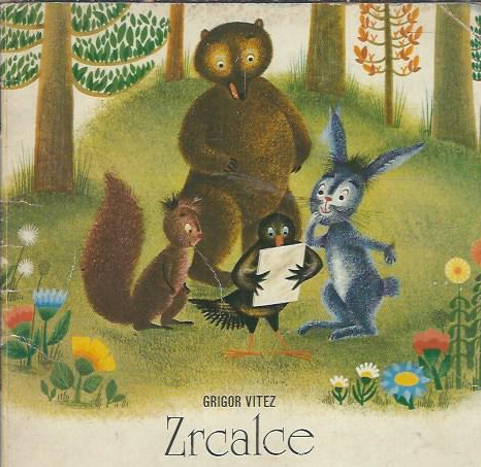 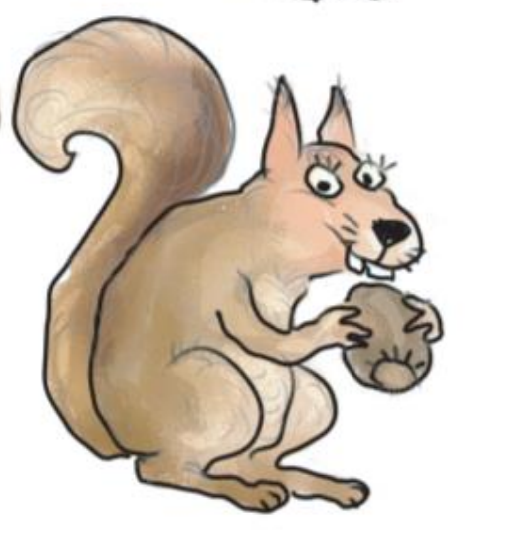 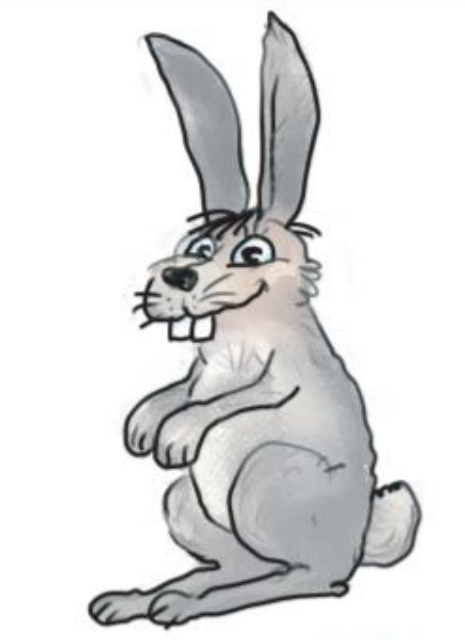 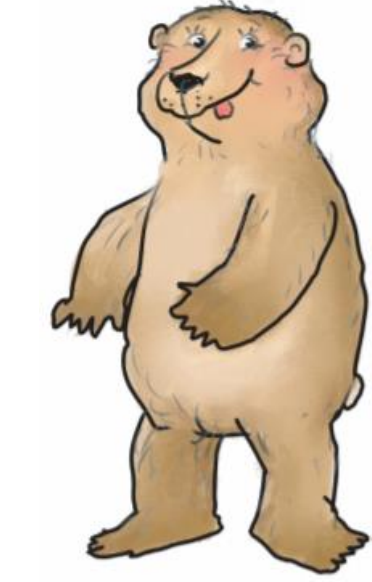 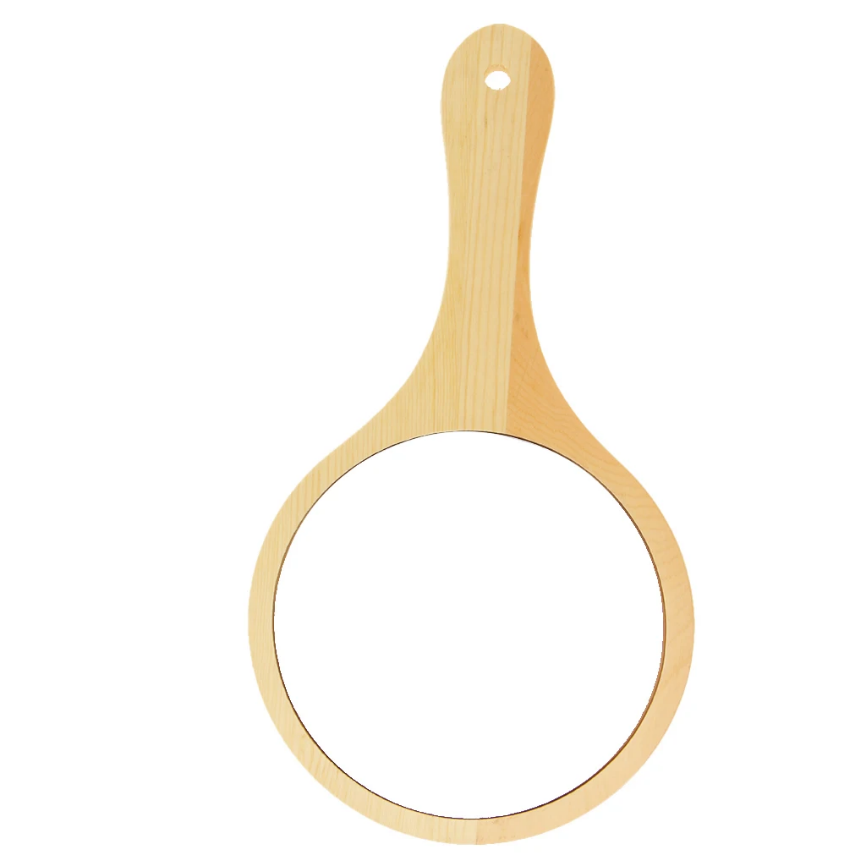 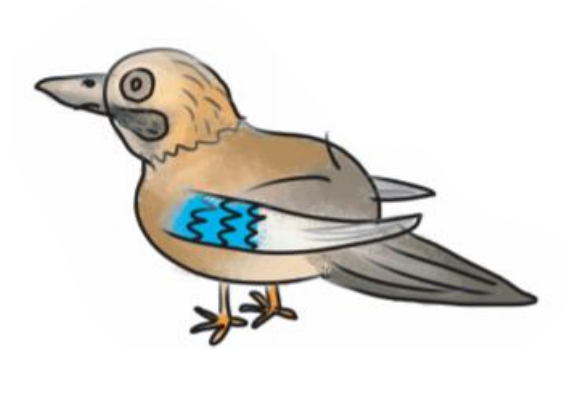 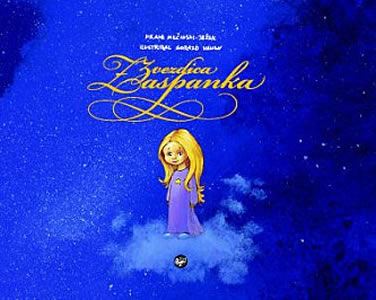 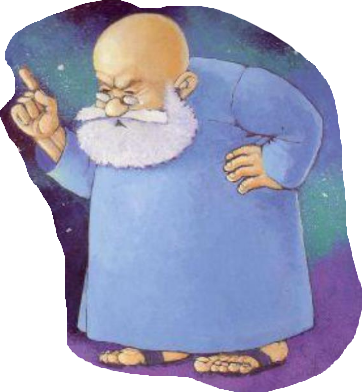 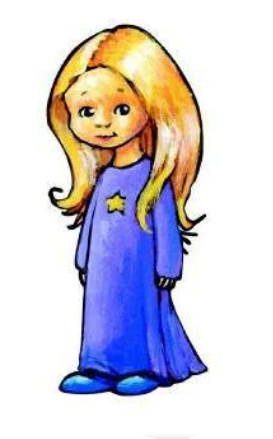 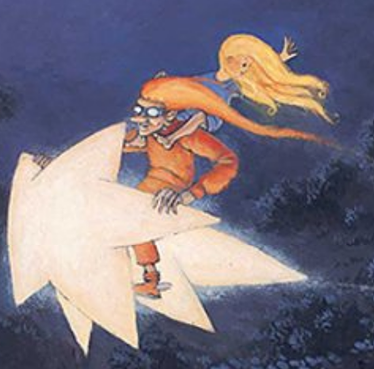 0    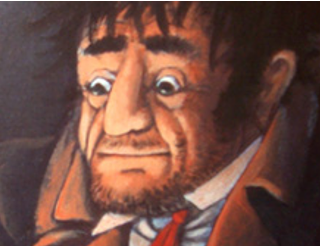 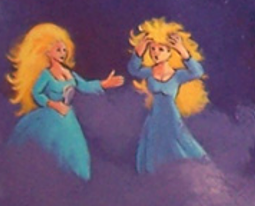 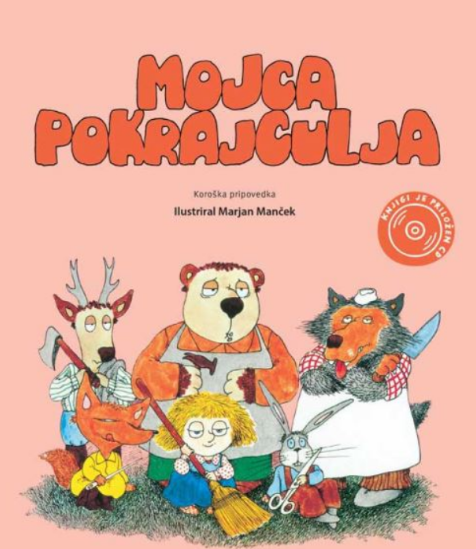 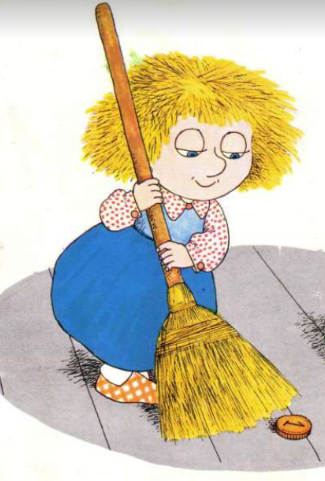 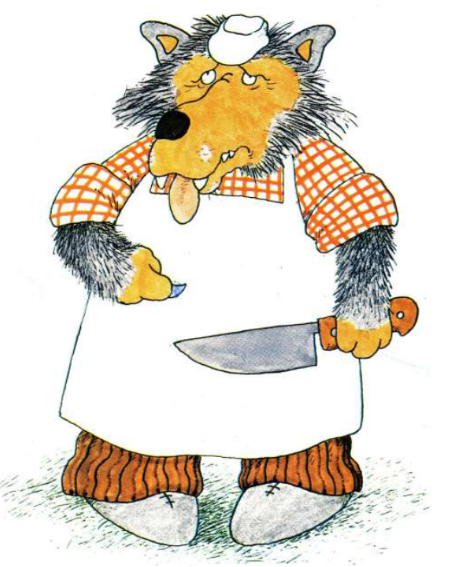 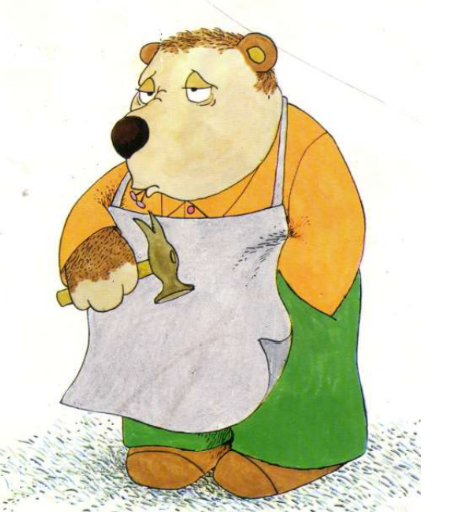 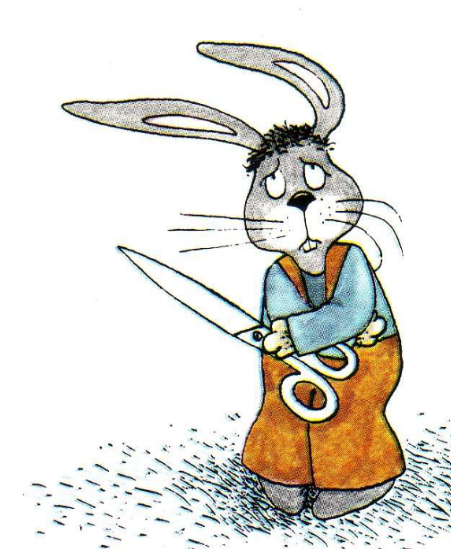 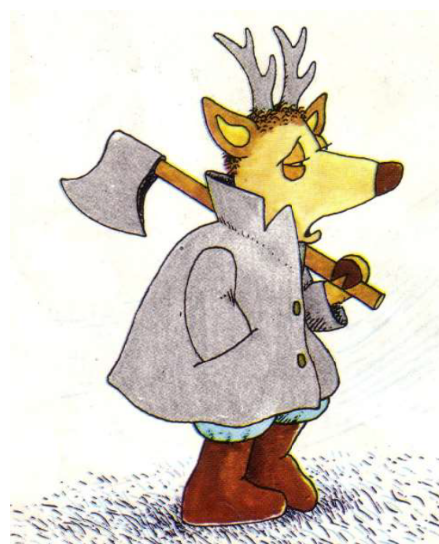 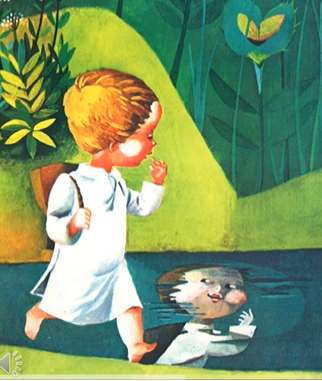 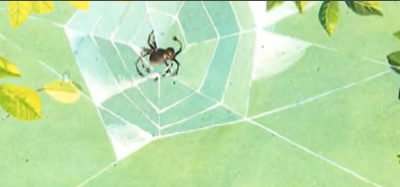 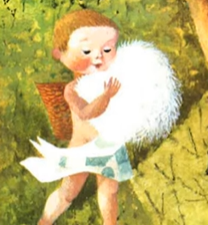 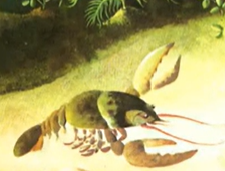 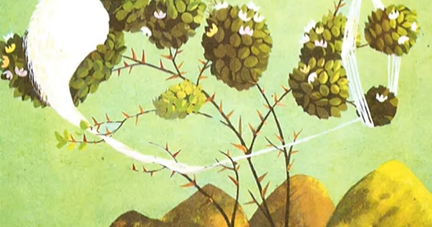 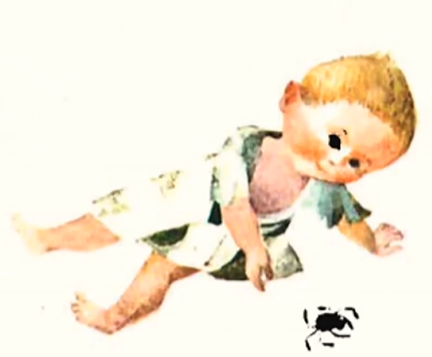 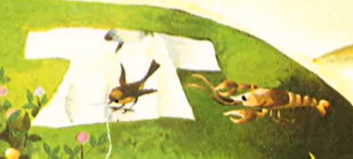 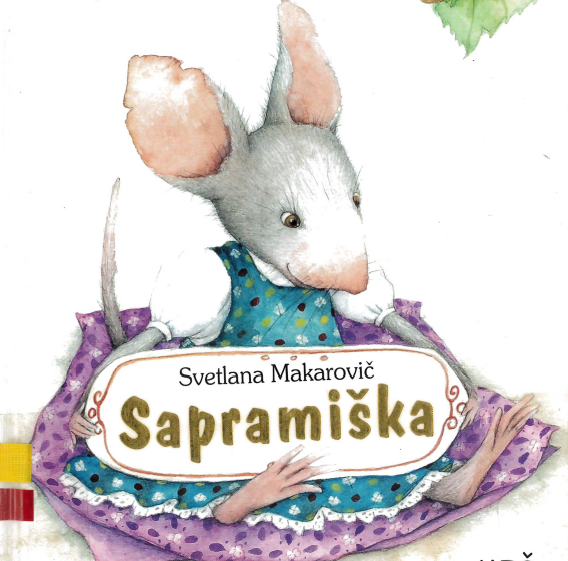 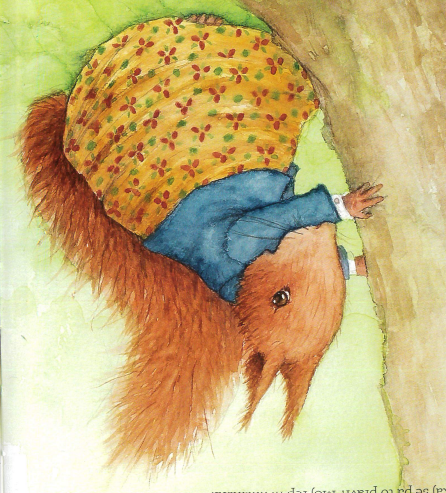 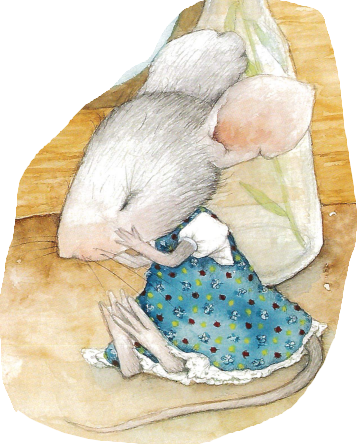 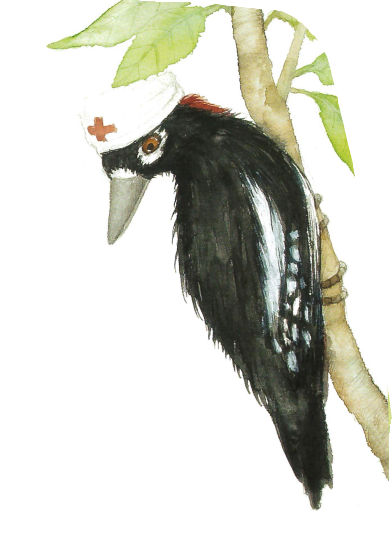 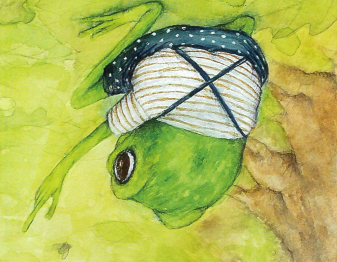 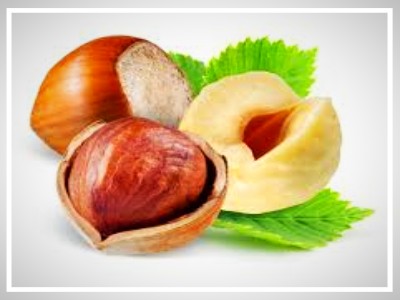 